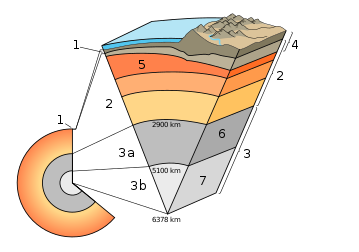 Plate tectonics is the theory that Earth's outer shell is divided into several plates that glide over the mantle, the rocky inner layer above the core. The plates act like a hard and rigid shell compared to Earth's mantle. Developed from the 1950s through the 1970s, plate tectonics is the modern version of continental drift, a theory first proposed by scientist Alfred Wegener in 1912.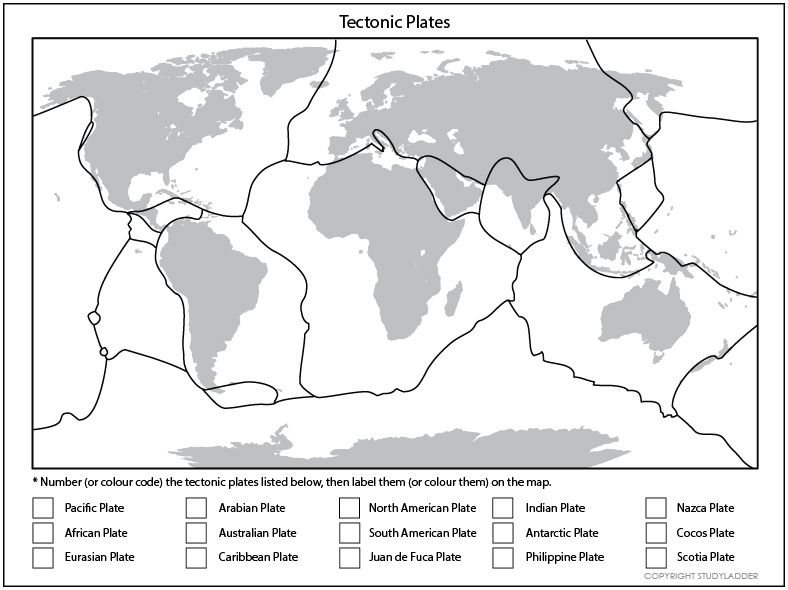 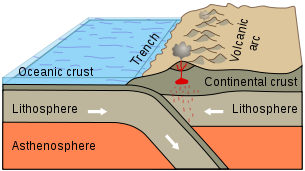 Subduction is a geological process that takes place at ____________ boundaries of tectonic plates where ___________ lithospheric plate collides with another plate (continental or oceanic) and is forced or sinks due to __________ into the __________. The subducting plate _________ the rest of the plate behind it. Regions where this process occurs are known as subduction _______. Rates of subduction are typically in _____________ per year, with the average rate of convergence being approximately __________ centimeters per year along most plate boundaries.Key Words2-8      zones     gravity      drags      convergent       mantle    centimetres     oceanic 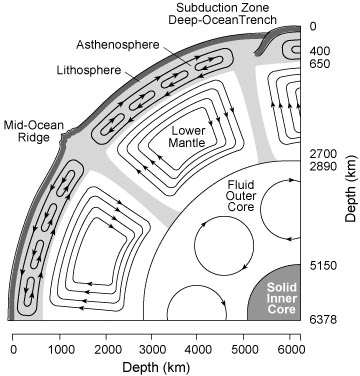 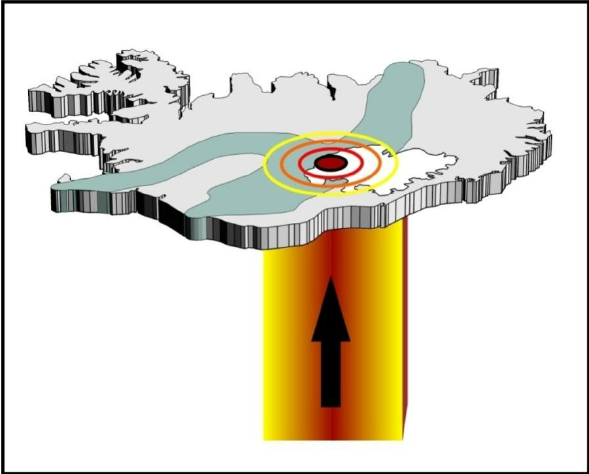 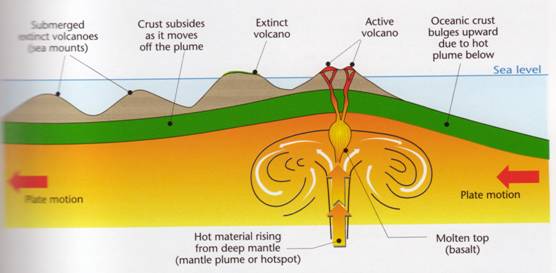 								SourceRifting 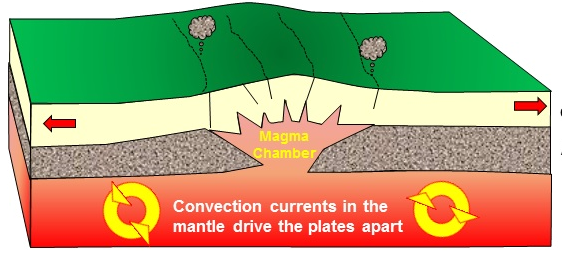 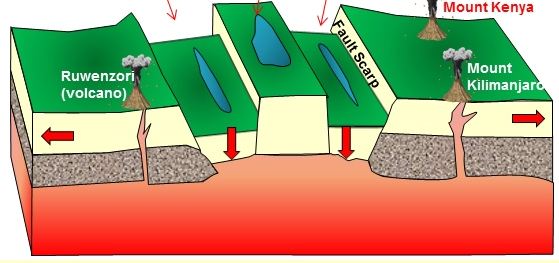 Credit: Thanks to Rob Gamesby and Cool Geography for the graphics above. IB DP Geography – Mechanisms of Plate MovementTask 1 – Complete the table below using the image above as a guideline Task 1 – Complete the table below using the image above as a guideline Task 1 – Complete the table below using the image above as a guideline Label FeatureBrief description after further research. Include one piece of data. 1Crust2Mantle3Core3aOuter Core3bInner Core4Lithosphere5Asthenosphere6Liquid7SolidTask 2 – Using your own previous knowledge (and Google if really stuck), complete the map below. To save time, number and print the name on each plate. Task 3 – Study the diagram below that shows the process of subduction. Using the key word box, complete the exercise below. Task 4 - Watch the second video on the website and make notes below on how large-scale convection currents in the mantle workTask 5 - Watch the third video on the website and make notes below on how mantle plumes work. Task 6 - Add the following labels to the diagrams above in the right place and in the correct order:Plates continue to move apart as a rift valley is formed. Tensional Faults and cracks appear in the surface allowing outgassing and steam eruptions. Upwarping of the crust takes place as magma rises and the plates are driven apartCrust above the current slumps into uneven sectionsTask 7 - Add the following labels to the diagrams above in the right place:Continental CrustAsthenosphereMantleMovement of platesUpwelling magma creates volcanoesWestern Rift Valley with lakes like TanganyikaKenyan Rift in Eastern Rift Valley Central plateau sinks to give Lake Victoria. 